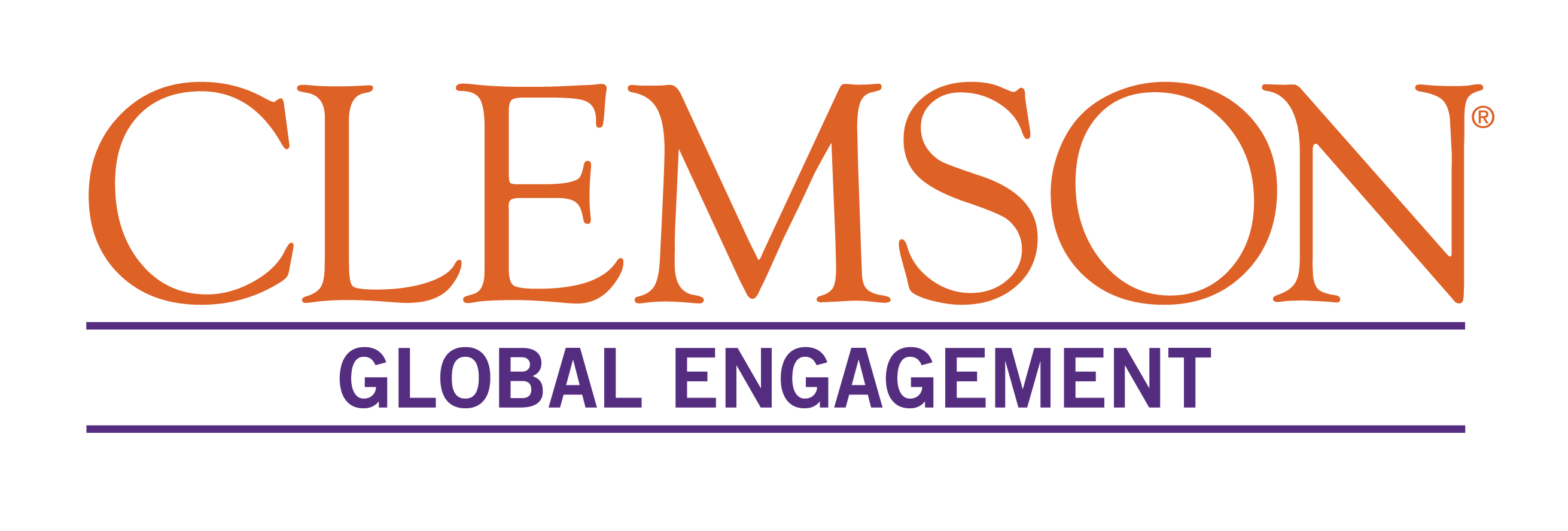 INTERNATIONAL PARTNERSHIP AGREEMENTAPPROVAL SHEETAgreement TypeMOU     NEW          RENEWALACTIVITY 	     NEW        RENEWALACTIVITY 	     NEW        RENEWALInstitution/LocationDescription of the PlanCU Hosting DepartmentCU Faculty Contact(s) and EmailsSignature Approvals:Signature Approvals:Signature Approvals:Signature Approvals:Department ChairDateDeanDateOffice of Global EngagementDateAgreement SignedReview for Renewal RequestedRenewed Agreement SignedRenewed CU Signatories